CLOV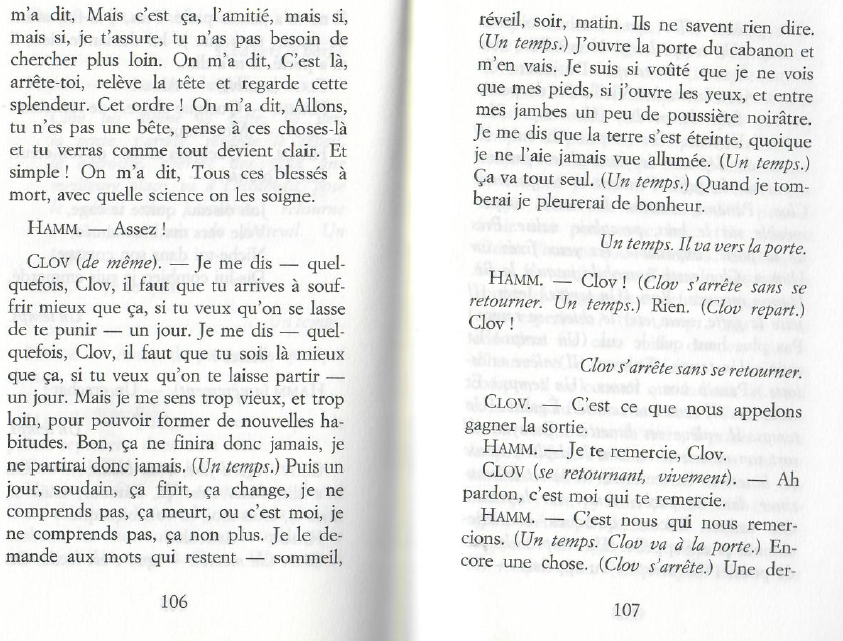 